Расположение инструментов в симфоническом оркестре.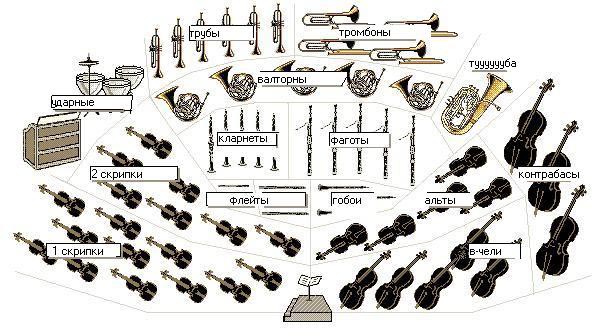 